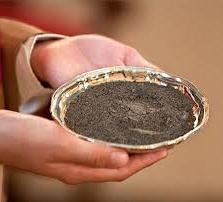 1) Lembra, Senhor, o Teu amor fiel para sempre!
Que os inimigos não triunfem sobre o povo!
De suas angústias, ó Senhor, livra Tua gente!Senhor, meu Deus, a Ti elevo a minha alma, em Ti confio: que eu não seja envergonhado
não se envergonhe quem em Ti põe sua esperança, mas, sim, quem nega por um nada sua Fé!2) Louvor e Glória a Ti, Senhor,Cristo, Palavra de Deus! Cristo, Palavra de Deus!3) Converter ao Evangelho na palavra acreditar, caridade e penitência, quem as cinzas abraçar./: Não esqueças: somos pó e ao pó vamos voltar. :/ 
2. Não as vestes, mas o peitoo Senhor manda rasgar."Jejuai, mudai de vida....Em sua face a chorar." 3. Quão bondoso é nosso Deus, inclinado a perdoar.Quem dos males se arrepende, compaixão vai encontrar.4. Chora e diz o sacerdoteEntre a porta e o altar: "Pela vida do meu povovão meus lábios suplicar."5. Convertei-vos, povo meu,do Senhor vamos lembrar. Eis o tempo prometido,as ovelhas vem salvar.4) Pecador, agora é tempo de pesar e de temor:  /: serve a Deus despreza o mundo, já não sejas pecador! :/Neste tempo sacrossanto o pecado faz horror:  /: contemplando a cruz de Cristo, já não sejas pecador! :/Vais pecando, vais pecando, vais de horror em mais horror:  /: filho, acorda dessa morte, já não sejas pecador! :/Passam meses, passam anos, sem que busques teu Senhor:  /: como um dia para o outro, assim morre o pecador! :/Pecador arrependido, pobrezinho pecador,/: vem, abraça-te contrito com teu Pai, teu Criador! :/Compaixão, misericórdia Vos pedimos, Redentor:/: pela Virgem, Mãe das dores, perdoai-nos, Deus de amor! :/5) Eis o tempo de conversão, eis o dia da Salvação: Ao Pai voltemos, juntos andemos. Eis o tempo de conversão!1a.Os caminhos do Senhor são verdade são amor: dirigi os passos meus: em Vós espero,Ó Senhor. 1b. Ele guia ao bom caminho quem errou e quer voltar:    Ele é bom fiel e justo: Ele busca e vem salvar.        2a. Viverei com o senhorEle é meu sustento.Eu confio, mesmo quandoMinha dor não mais agüento.2b. Tem valor aos olhos Seusmeu sofrer e meu morrer.Libertai o Vosso servoe fazei-o reviver!3a. A palavra do Senhoré a luz do meu caminho.Ela é vida, é alegriavou guardá-la com carinho.3b. Sua lei, Seu mandamentoé viver a caridade.Caminhemos todos juntosConstruindo a unidade!6) Ó Pai, Teu povo busca vida nova na direção da Páscoa de Jesus. Em nossa fronte, o sinal das cinzas, na caminhada,vem ser força e Luz!
Provai e vede como Deus é bom, feliz de quem no Seu amor confia! Em Jesus Cristo se faz graça e dom,se faz Palavra e Pão na Eucaristia.2. Quando, na vida, andamos no deserto e a tentação vem nos tirar a paz, a fortaleza e a palavra certa em Ti buscamos, Deus de nossos pais.3. Peregrinamos entre luz e sombras, a cruz nos pesa, o mal nos desfigura, mas na oração e na Palavra achamos
a tua graça, que nos transfigura.
4. Ó Deus, conheces nosso sofrimento, há muita dor, é grande a aflição. Transforma em festa nossa dor-lamento,
acolhe os frutos bons da conversão.5. Quando o pecado nos consome e fere, e em Ti buscamos a paz do perdão,
o nosso rio de aflição se perde
no mar profundo do Teu coração.6. Por que ficar em coisas já passadas? O Teu perdão liberta e nos renova. O Teu amor nos abre nova estrada, traz alegria e paz, nos revigora.